My super hero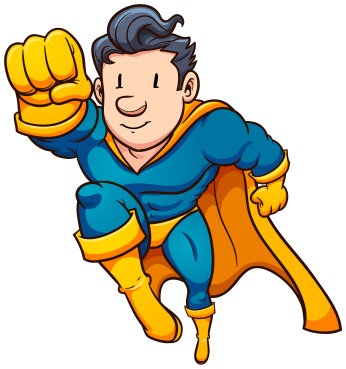 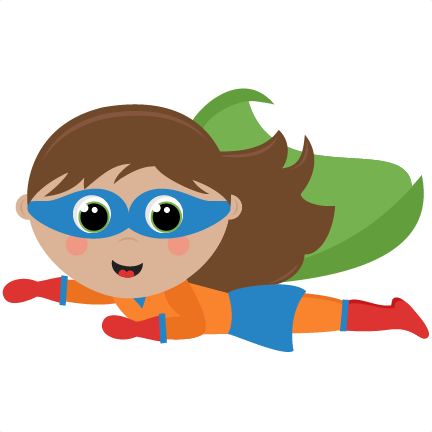 What is a hero?____________________________________________________My super hero is _________________,because _______________________________________________________ _______________________________.